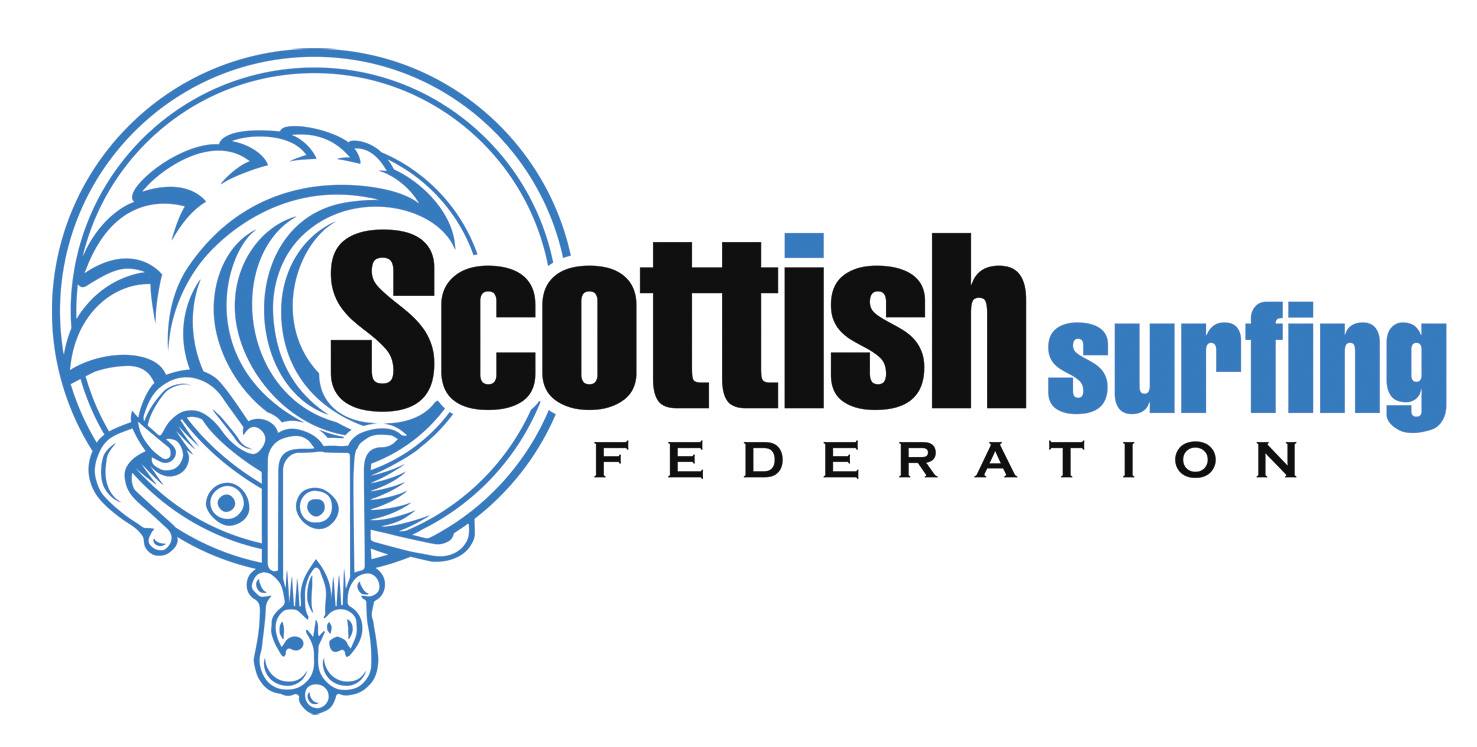 The Scottish Surfing Federation Performance Director – Job DescriptionTable of Contents1.	Scottish Surfing Federation - Performance Director	31.1.	Role Description	31.2.	Person Specification	3Scottish Surfing Federation - Performance Director Role DescriptionProvide leadership and expertise to the athlete and coaching development pathwayWork with SSF Affiliated surf clubs to implement the pathwayWork with SSF volunteers, board and employees on SSF strategyAdd value to existing systems and structures that amplifies the impact of any investment (by SportScotland or any other agencies) Person SpecificationWork and Other Volunteer Related ExperienceKnowledge, Training & QualificationsSkills / AttributesPurpose:The purpose of this document is to outline the job description for the role of Performance Director within the Scottish Surfing Federation.Document Number:SSF_BR_02Revision:02REVISION HISTORYREVISION HISTORYREVISION HISTORYREVISION HISTORYRevisionPrepared ByStatusDate01M.BoydDraft prepared for Board Review30-03-202301M.BoydRevised by Megan Griffiths / SportScotland24-04-202302M.BoydFinal draft prepared26-04-2023EssentialDesirableExperience operating at board levelExperience of working at a senior level in sports performanceKnowledge of performance sport in Scotland and the UKStrong creative, strategic, analytical and organisational skillsExperience working with volunteersSport governing body past working relationsEssentialDesirableUnderstanding of the structures and delivery in sport in Scotland the UKAwareness of the surfing landscape in ScotlandAbility to communicate and operate at all levelsUnderstanding of the legal duties, liabilities and responsibilities of being a directorAble to provide expert guidance and support to the executive in relation to performance and talentExperience speaking to the public and mediaPractical experience as a leader and strategic thinker within sportEssentialDesirableAmbition to improve the organisation and further develop surfingExcellent interpersonal, leadership and influencing skillsAbility to build and maintain relationships with stakeholdersInnovative problem solver and strategic and lateral thinkerPragmatic with clear and focused judgementTeam player and highly motivatedFlexibility to adapt to changes within the organisationFlexibility to commit the time necessary to develop the role and progress the organisation